Publicado en Madrid el 14/05/2019 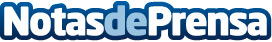 CuoreCare, referente en el cuidado de personas dependientes, franquicia su enseña con Tormo FranquiciasLa plataforma líder en la atención a domicilio de ancianos y personas dependientes, lanza su empresa en franquicia ofreciendo una oportunidad única de negocioDatos de contacto:Borja SánchezDirector de Expansión de Tormo Franquicias Consulting911 592 558Nota de prensa publicada en: https://www.notasdeprensa.es/cuorecare-referente-en-el-cuidado-de-personas Categorias: Medicina Franquicias Emprendedores E-Commerce Personas Mayores http://www.notasdeprensa.es